Номинация 3: Социальные проекты, направленные на формирование социо-культурной среды, обеспечивающей успешность детей и молодежиПаспорт социального проектаВведениеВопросы профориентации и популяризации профессий и специальностей технического профиля  имеют ключевое значение   для промышленного развития   Московской области и России в целом. Подросток   должен не только знать, уметь и обладать определенными навыками, но и быть готовыми реализовать себя в профессиональном и социальном плане, поскольку современному обществу требуется деловой, инициативный, предприимчивый человек, успешный в профессиональной сфере и межличностных отношениях.  Профессиональная трудовая деятельность, которой предшествует правильный выбор, один из важнейших факторов, от которого зависит общественная ценность, его место в социуме. Удачно или неудачно принятое в юности решение становится либо сложившейся судьбой, активной творческой жизнью, радостью бытия или разочарованием, пассивным, равнодушным существованием. Возросшие требования современного производства и сферы услуг к уровню профессиональной подготовленности кадров в большей степени актуализируют проблемы профессиональной ориентации молодежи.    Профессию на всю жизнь человек выбирает не только в 9-м или 11-м классе «раз и навсегда». Нельзя, чтобы подросток поддавался сиюминутным порывам, необходимо помочь принять ему взвешенное и обдуманное решение профессионального самоопределения в зависимости от его интересов, склонностей и способностей, состояния здоровья и индивидуальных особенностей каждого.  Для чего, задолго до выбора направления деятельности, подросток, или желательно ребенок – воспитанник детского сада или обучающийся начальной школы, не только должен быть проинформирован о профессиях и специальностях, которые можно получить, обучаясь в колледже, но и на практике попробовать овладеть компетенциями, которые являются ключевыми в выбранной им сфере деятельности. Поэтому   деятельность нашего колледжа направлена не только подготовку будущих специалистов, но и удовлетворение потребностей - личности:   в комфортной адаптации в образовательном и социокультурном пространстве, в освоении основ личностного самоопределения,-родителей: в обеспечении условий для развития интеллектуального потенциала ребенка, получения выбранной специальности,- общества: в получении грамотного, инициативного специалиста на рынке труда, готового к ответственности, уверенного строящего карьеру в профессиональной сфере, которую он выбрал не по принуждению, а по убеждению.Мы предлагаем комплекс мероприятий по профессиональной ориентации, которые  должны стать системой учебно-воспитательной работы, направленной на усвоение учащимися необходимого объёма знаний о профессиях и возможности получения выбранных специальностей. Данная работа   ведется преподавательским составом колледжа в течение 2 лет. Это и послужило основанием для формирования системы профориентации на базе одного муниципального района в рамках предлагаемого проекта. Цель и задачи проектаОсновной целью нашего проекта является формирование   у обучающихся школ, воспитанников дошкольных учреждений и социальных организаций   профессионального самоопределения в условиях свободы выбора сферы деятельности, в соответствии со своими возможностями, способностями и с учетом требований рынка труда. Для достижения поставленной цели выбраны актуальные задачи, а именно: познакомить обучающихся школ, детей, пребывающих в учреждениях социального обслуживания, и воспитанников детских садов с особенностями современного рынка труда, а также оказать содействие и поддержку подросткам в сопоставлении своих возможностей с требованиями выбираемых профессий. Особое внимание мы уделяем группе школьников, у которых легко спрогнозировать сложности трудоустройства и социальной адаптации – это дети с ограниченными возможностями здоровья, которые обучаются в школах коррекционного типа, дети, оказавшиеся в трудной жизненной ситуации и поэтому склонные к девиантному поведению -   пребывающие в ГКУСО МО «Клинский социально-реабилитационный центр для несовершеннолетних «Согласие».  В результате двухлетнего опыта по апробации проекта мы сместили вектор работы с пассивных методов профориентации, которые подразумевают работу с обучающимися 8-х, 9-х и 11-х классов МОУ СОШ и проходят в форме бесед, кинолекториев с использованием раздаточного материала, в котором дается полная информация о профессиях и специальностях, которые можно получить в нашем колледже, возможностях трудоустройства на предприятиях- партнерах  по окончании учебы в колледже, индивидуальных консультациях родителей и будущих абитуриентов, на активные формы профориентации - организацию совместно с Управлением образования Клинского муниципального района профильных смен, цель которых -  профориентация подростков, оказавшихся в трудной жизненной ситуации, формирование у них  навыков здорового образа жизни, умения общаться со взрослыми и сверстниками, развитие интеллектуального и духовного потенциала.  Профильная смена проводится для детей 12-15 лет, для тех подростков, кто решил на практике познакомиться с профессиями, которым обучают в нашем колледже. Под руководством педагогов и мастеров производственного обучения и с помощью студентов нашего колледжа школьники знакомятся с навыками профессий, учатся пользоваться современными столярными инструментами фирмы Festool, готовят выпечку в кулинарных лабораториях, оснащенных профессиональным оборудованием KitchenAid, пробуют себя в роли дизайнеров интерьеров, изготавливая декоративные изделии в технике декупаж, оформляют стены методом сухой штукатурки с применением трафаретов, а также разбирают  и собирают узлы автомобиля.  Профильная смена проводится в июне ежегодно.  В рамках проекта для подростков мы планируем организовать творческие группы по профессиональным интересам, которые будут функционировать в течение всего учебного года под руководством педагогов и мастеров производственного обучения с привлечением студентов 2 и 3 курсов нашего колледжа. 	Для реализации программы непрерывного образования детский сад – школа-колледж студенты нашего колледжа  под руководством мастеров производственного обучения проводят  занятия с воспитанниками детских садов района, а именно раскрашивают сделанные   нашими студентами под руководством педагогов во время учебных занятий  деревянные скворечники и кормушки, изготовленные из гипса фигуры в виде цветов, фруктов, геометрических изделий, оформляют глазурью выпеченные пряники. Обычно в такой волонтерской  группе объединены студенты обучающиеся по программах среднего специального образования, по программам подготовки квалифицированных специалистов и  коррекционных групп. В рамках проекта с целью эстетического воспитания мы планируем организовать творческие группы для детей дошкольного возраста, которые будут функционировать в течение всего учебного года под руководством педагогов и мастеров производственного обучения с привлечением студентов 2 и 3 курсов нашего колледжа. ЭТАПЫ РЕАЛИЗАЦИИ ПРОЕКТА ОРГАНИЗАЦИОННЫЙ ЭТАП 1.1. Формирование плана по реализации проекта, разработка программ и проведение консультаций с социальными партнерами.1.2. Формирование творческих групп подростков и воспитанников детских садов  РЕАЛИЗАЦИЯ ПРОЕКТА2.1. Выполнение основных мероприятий проекта.2.2. Проведение мониторинга для определения эффективности проекта     3.    ЗАКЛЮЧИТЕЛЬНЫЙ ЭТАП3.1. Анализ реализации проекта3.2. Обобщение опыта работы (проведение совещания с социальными партнерами)3.3.Планирование перспективы работы с учетом полученных результатовДИАГНОСТИЧЕСКИЙ БЛОК  (октябрь   2017 года)   	Тестирование подростков (тест Климова), анкетирование их родителей, консультирование, сбор первичной информации, касающейся вопросов профессионального и личностного самоопределения подростков. РЕСУРСНОЕ ОБЕСПЕЧЕНИЕ ПРОЕКТА- Информационно-рекламное обеспечение (буклеты, плакаты и т.п.)- Материально-техническое оснащение предполагает использование имеющего в колледже оборудования, оргтехники, спортивного инвентаря и др. - методическое  обеспечение проектной деятельности при администрации колледжа.- кадровое обеспечение – преподавательский состав ГБПОУ МО «Колледж «Подмосковье» Качественные оценки эффективности проекта:  положительный   отзыв о мероприятиях проекта, направленность воспитательного процесса на формирование жизненных ориентиров в профессиональной деятельности детей. Повышение престижа рабочих профессий и специальностей, привлечение к обучению в колледж абитуриентов не по остаточному принципу («кого в 10й класс не взяли»), а сознательно выбравших данную профессию или специальность. Подготовка студентов среднего профессионального  образования к работе в качестве организатора трудового коллектива.Название проектаСоциальный проект, направленный на формирование социо-культурной среды, обеспечивающей успешность детей и молодежи «Твой компас в выборе профессии»Авторы проекта Федорова Оксана Федоровна, зам. директора по УВРФокина Лариса Антоновна, зам. директора по ВРКашкина Виктория Сергеевна, зам. директора по ВРЩеголева Татьяна Александровна, зам. директора по ВРНазвание организацииГосударственное бюджетное профессиональное образовательное учреждение Московской области «Колледж «Подмосковье» (ГБПОУ МО «Колледж «Подмосковье»)МетодыКомпетентные рекомендации, организация активных форм профориентационной работыЦель проектаФормирование   у обучающихся школ, воспитанников дошкольных учреждений и социальных организаций   профессионального самоопределения в условиях свободы выбора сферы деятельности, в соответствии со своими возможностями, способностями и с учетом требований рынка труда.Задачи проектаПознакомить обучающихся школ, детей, пребывающих в учреждениях социального обслуживания, и воспитанников детских садов с особенностями современного рынка труда;Оказать содействие подросткам в сопоставлении своих возможностей с требованиями выбираемых профессий и поддержка   групп школьников, у которых легко спрогнозировать сложности трудоустройства – дети с ограниченными возможностями здоровья,   склонные к девиантному поведению оказавшиеся в трудной жизненной ситуации.Социальная значимостьРеализация проекта будет способствовать формированию навыков осознанному профессиональному самоопределению человека, пропагандированию рабочих профессий и повышению их статуса, реализации программы непрерывного образования «Детский сад-школа-колледж»Социальные партнеры Управление образования Клинского муниципального района Комиссии по делам несовершеннолетних и защите их прав при Администрации Клинского муниципального районаМБУК «Клинская Центральная библиотечная система»ГКУСО МО «Клинский социально-реабилитационный центр для несовершеннолетних «Согласие»Целевые группы         Обучающиеся школ, дети, пребывающие в учреждениях социального обслуживания, и воспитанники детских садовСроки реализации проектаоктябрь 2017 года - июнь 2018 годаМесто реализацииг.Клин, Московская областьСумма затрат на реализацию проекта0 рублей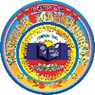 